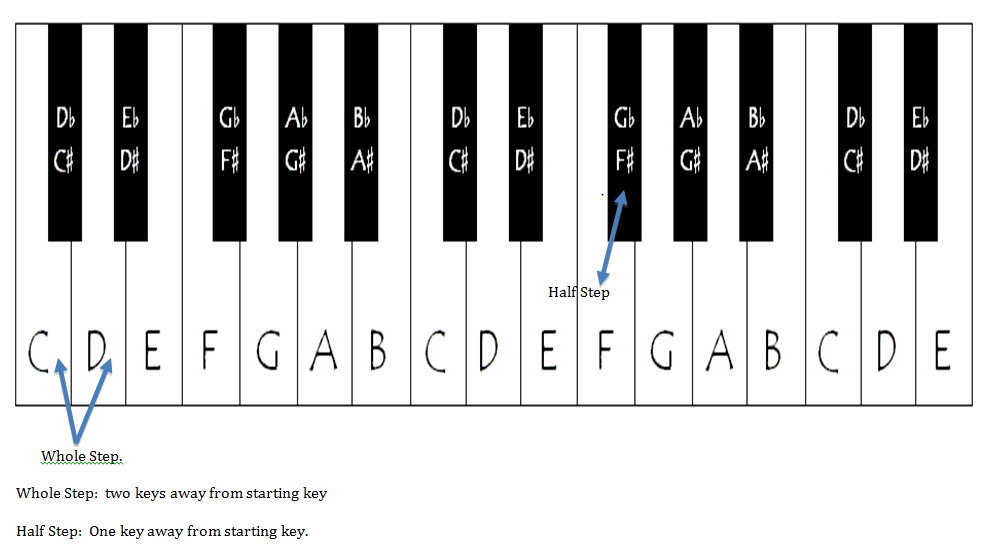 Major Scales:  WWHWWWHMinor Scales: WHWWHWW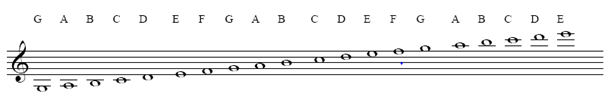 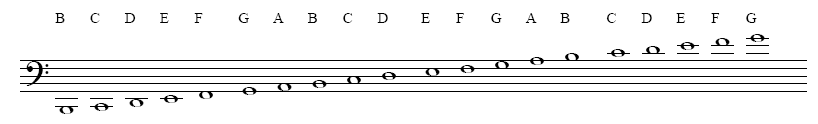 Major Key Chord Progressions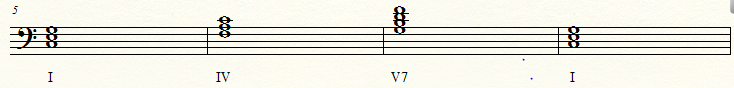 Minor Key Chord Progressions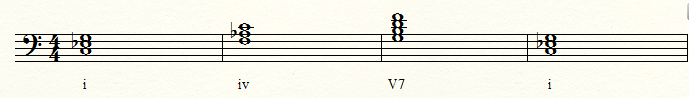 